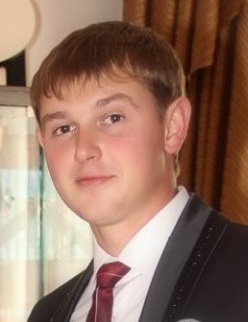       Ф.И.О.: Кашубский Герман Анатольевич      Гражданство: РФ      Email: Kashubskiy_German@mail.ru      Номер мобильного телефона: +7 702 409 07 69,                                                          +7 950 785 96 25      Адрес: г. Омск ул. Труда 31 кв.39      Семейное положение: холост      Дата рождения: 25.06.1990      Национальность: русский Режим работы:   вахтовый метод  Режим работы:   вахтовый метод  Минимальная зарплата:  20000  рублей  Минимальная зарплата:  20000  рублей  Уровень образования:  Высшее Уровень образования:  ВысшееОБРАЗОВАНИЕОБРАЗОВАНИЕ2008 – 2013 гг.2011 - 2012 гг.20.01.2013 – 24.05.2013гг.Омский Государственный Технический Университет. Факультет  транспорта, нефти и газа. Присуждена квалификация – Инженер по специальности «Проектирование, сооружение и эксплуатация газонефтепроводов и газонефтехранилищ »Курсы:  Отраслевой Институт Омскгазтехнология. Специальность  –   « Трубопроводчик  линейный                 4 разряда »                   ОПЫТ РАБОТЫ«ОАО Транссибнефтепродукт ». Трубопроводчик линейный           4 разряда. Обязанности : монтажные и восстановительные работы на трубопроводах; работа с техническими документами.НАВЫКИНАВЫКИ Отличные знания:Excel, Word, Интернет,  Компас – 3D. Английский язык : Средний уровень, со словарём        ДОПОЛНИТЕЛЬНЫЕ СВЕДЕНИЯДОПОЛНИТЕЛЬНЫЕ СВЕДЕНИЯЦель - получить постоянную работу с продвижением карьерного роста.   Ответственность, надёжность, настойчивость , аккуратность,  исполнительность, дисциплинированность, умение в кратчайшие  сроки  изучить проблему любой сложности, и работать одинаково продуктивно как в группе так и индивидуально.Водительское удостоверение категории «В» (стаж 7 лет)Цель - получить постоянную работу с продвижением карьерного роста.   Ответственность, надёжность, настойчивость , аккуратность,  исполнительность, дисциплинированность, умение в кратчайшие  сроки  изучить проблему любой сложности, и работать одинаково продуктивно как в группе так и индивидуально.Водительское удостоверение категории «В» (стаж 7 лет)